Александр Гумбольдт — немецкий естествоиспытатель, географ и путешественник. Гумбольдт исследовал природу различных стран Европы, Центральную и Южную Америки. Эта игра познакомит вас с путешествием ученого по Уралу и Сибири нашей страны. Следуйте по стопам этого великого человека, узнавайте много нового и получайте удовольствие от некоторых несерьезных заданий.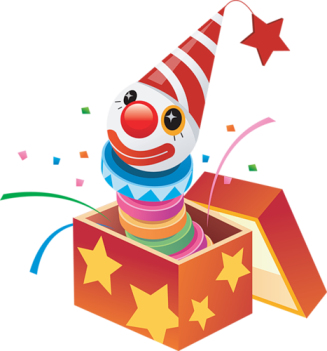 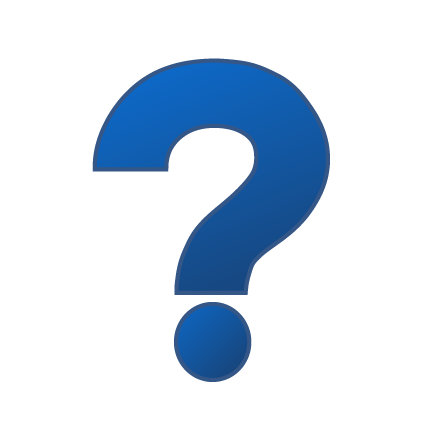 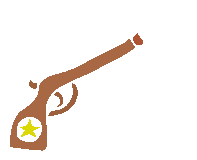 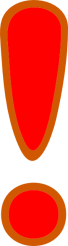 Игровое поле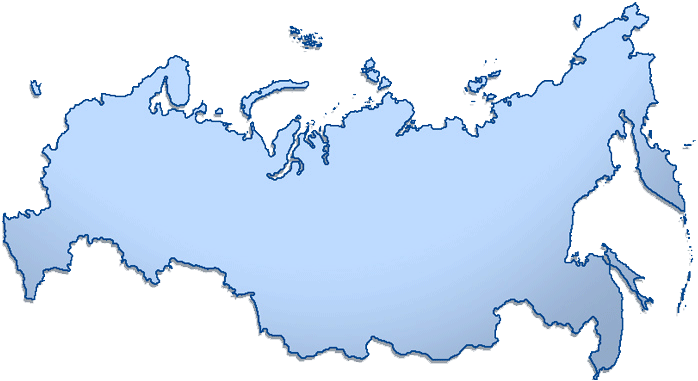 160 карточек:65 карточек викторины с вопросами60 карточек шуточных и нелепых заданий20 карточек-дуэлей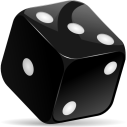 15 карточек-сюрпризовШестигранный кубик10 фишек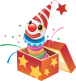 20 фишек-сюрпризовПравила игрыВозраст игроков: 10+Количество игроков: от 3 до 10Время игры: 30-40 мин.Цель игры:Первым добраться до финиша, правильно ответив на вопросы и выполнив задания.Разложите игровое поле.Перемешайте карточки, каждую колоду отдельно по цветам (голубые – карточки викторины, оранжевые – карточки заданий, зеленые – карточки дуэлей, фиолетовые – карточки сюрпризов).  Положите четыре колоды рубашкой кверху рядом с игровым полем.Выберите фишку для игры и поставьте ее на клетку «Start und Ziel».Выберите считалкой первого игрока и играйте, передавая ход следующему игроку по часовой стрелке.Бросайте кубик и передвигайте свою фишку на столько клеток, сколько выпало очков на кубике.Все клетки на поле разделены на два цвета.Синие клетки:Если вы попали на синюю клетку, возьмите из синей колоды карточку с вопросом и, не читая ее, отдайте соседу справа. Он зачитывает вам вопрос и проверяет ответ. Вам предстоит ответить на вопрос викторины о пребывании Александра Гумбольдта в России. Оранжевые клетки:Если вам выпала клетка оранжевого цвета, возьмите карточку из оранжевой колоды с каточками-заданий.  Вам необходимо выполнить шуточное или даже нелепое задание. Если вы правильно ответили на вопрос викторины или выполнили соответствующее задание, то остаетесь на данной клетке, а карточку забираете себе. Набрав две такие карточки, их можно будет обменять на одну фишку-сюрприз. Если вы не смогли выполнить задание или ответить на вопрос, отступите назад на количество клеток, указанных в карточке     (одна клетка),                                     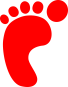              (две клетки),                (три клетки).Карточка кладется вниз колоды соответствующего цвета.Ход переходит к следующему игроку, сидящему слева.Если вы после выпавшего на кубике числа попадаете на клетку, где уже стоит фишка другого игрока, то вам предстоит сразиться на дуэли. Для этого возьмите карту-дуэль из зеленой колоды и выполните одно на двоих задание. Тот, кто выигрывает, остается на данной клетке. Проигравший отступает на клетку назад. Если вы попали на клетку, где уже стоят фишки двух и более игроков, то они бросают кубик. Тот, у кого выпадет меньше очков, сразится с вами. Если вы, не выполнив какое-либо задание или не ответив на вопрос, вынуждены отступить на клетку, где стоит фишка другого игрока, карта-дуэль не разыгрывается. Карта-дуэль не разыгрывается также на клетке «Start/Ziel».Любой игрок имеет право обменять две заработанные им карточки на фишку-сюрприз            и поставить ее в любой момент на поле на любую клетку, даже если там стоит фишка другого игрока. Фишка-сюрприз остается на этой клетке до конца игры и действует для всех игроков, даже для того, кто положил эту фишку. Игрок, попавший на клетку с сюрпризом, берет карточку-сюрприз из фиолетовой колоды. Он должен выполнить задание или ответить на вопрос викторины вместе с заданием карточки-сюрприз, тем самым усложняя себе задачу. Если он не может выполнить задание, то отступает назад на количество клеток, указанных в карточке-викторины или карточке-заданий. Если невозможно выполнить оба задания одновременно (решают остальные игроки), то игрок вытаскивает из фиолетовой колоды другую карточку-сюрприз.Если вы, не выполнив задание или не ответив на вопрос викторины, вынуждены отступить на клетку, где лежит фишка-сюрприз, карточку-сюрприз тянуть не нужно.Карточки-дуэли и карточки-сюрпризы нельзя обменивать на фишки-сюрпризы.Клетка перехода (стрелка)Если после броска кубика вы оказались на клетке перехода, перемещайтесь по стрелке, тяните карточку соответствующего цвета и действуйте по условиям игры. Фишка-сюрприз на клетке перехода не работает, так как игроку следует перемещать свою фишку по стрелке.Если при броске кубика вам выпадает количество очков, достаточное до продвижения к финишу, перемещайте свою фишку на клетку «Start/Ziel» и радуйтесь победе. Ваше путешествие подошло к концу.